Быкова АлександраСтудентка ПЦК «Теория музыки» Преподаватель Орешкина Ольга ЕвгеньевнаГПОУ ТО «Новомосковский музыкальный колледж имени М.И. Глинки»Разработка открытого урокапо учебной дисциплине: УП. 05. «Сольфеджио и ритмика (в том числе педагогическая работа)»Тема урока: «Работа над музыкальным диктантом (первый год обучения)» Цель: создание образовательной среды, способствующей максимальному усвоению нового материала, ознакомление учащихся с основными формами музыкального диктанта.Задачи:Образовательные:- представить различные формы работы на уроке сольфеджио- познакомить с произведениями различных жанров- познакомить с произведениями зарубежных и отечественных композиторов- познакомить с произведениями русского народного музыкального творчества- стимулировать творческую деятельность учащихся- устанавливать межпредметные связиII. Развивающие:- развивать умение работы с нотным текстом;- совершенствовать умения и навыки точного интонирования и культуры пения;- совершенствовать навыки записи мелодий по слуху;- развивать чувство ритма;- развивать внутренний слух;- развивать память, внимание, познавательный интерес и инициативу;- развивать логическое мышление (способности к сравнению, сопоставлению, синтезу);- развивать творческие способности.III. Воспитательные:- формировать чувство самореализации;- воспитывать уважение к творчеству зарубежных и отечественных композиторов;- воспитывать чувство прекрасного;Оборудование и материалы: учебные и звуковые пособия, ноты, инструмент, аудиозаписи звучания музыкальных иллюстраций, индивидуальные творческие работы учащихся, доска, компьютер, тетради, плакатыТип урока: комбинированный урокХод урока:Пение вокально-интонационных упражнений (3мин)Сольфеджирование (7 мин) и чтение с листа (5 мин)Упражнения на развитие чувства метроритма (5 мин)Анализ на слух элементов музыкального языка (5 мин)Работа над музыкальным диктантом (17 мин)Домашнее задание (3 мин)Пение вокально-интонационных упражненийУрок сольфеджио начинается с пения вокально-интонационных упражнений. Целью данной формы работы является формирование навыка чистого интонирования, закрепление теоретического материала, подготовка к сольфеджированию, чтению с листа, активизация слуха и памяти перед музыкальным диктантом или слуховым анализом.Пение является неотъемлемой частью уроков сольфеджио. Педагог  должен неустанно воспитывать в детях умение петь, поскольку правильное пение является залогом чистой интонации и развитого слуха. В процессе занятий вырабатываются навыки пения с текстом, сольфеджирования, пения на слоги и на гласные, пения в разных темпах, с различными штрихами, расширяется динамика звучания. Очень полезны распевания в начале урока. Материалом интонационных упражнений служат изучаемые теоретические элементы музыкального языка. В них могут быть включены: пение гамм, ступеней, упражнений из учебника, секвенций, отдельных мелодических попевок. Для улучшения качества исполнения материал распевания может повторяться на следующих уроках.1). Примером может служить упражнение из сборника А. Ладухина «Вокализы» №18 – пение мелодии с аккомпанементом. Во время исполнения упражнения следует обращать внимание на правильную посадку, приемы звукоизвлечения, выразительное исполнение мелодии. Плавная, певучая мелодия способствует разогреванию связок учащегося, настройке голосового аппарата. - Перед выполнением каждого упражнения следует разобрать его с учащимися.Вопрос:В каком размере выполняется упражнение?Ответ: В сложном размере 4/4.Вопрос: Покажите дирижирование на заданный размер со счетом вслух. Педагогу следует проследить за правильностью дирижерского жеста – рука свободная, не напряжена, слегка округлая в кисти, четко соответствует счету, движется равномерно в каждую долю.Вопрос:В какую тональность происходит отклонение в середине упражнения? Что такое отклонение? Ответ:Отклонение – это переход в новую тональность с последующим возвращением в исходную. В середине мелодии происходит отклонение в ля минор. Признаком отклонения является появление знаков альтерации (соль #).- Сольмизация 8 тактов упражнения  перед его исполнением.- Исполнение упражнения с дирижированием. 2).  А. Ладухин Вокализы № 1, 3 – пение гаммы до мажор в размерах 2/4 и ¾.Вопросы перед выполнением упражнений:В каком размере написан номер? Ответы: В размерах 2/4 и ¾Вопрос:Покажите дирижирование в данном размере со счетом вслух. Педагог проверяет качество выполнения дирижирования. 3). А. Ладухин Вокализы № 8, 9. Упражнения на интонирование интервалов (терции и кварты).Вопрос:В каком размере написано упражнение?Вопрос:Что такое интервал? Ответ:Созвучие из двух нот, взятых последовательно или одновременно.Вопрос:Если два звука интервала звучат по-очереди, как называется такой интервал? Ответ:Мелодический. Вопрос:Если два звука интервала берутся одновременно, как называется такой интервал? Ответ:Гармонический.Вопрос:Какие бывают интервалы? Ответ: Прима чистая, секунда большая и малая, терция большая и малая, кварта чистая, квинта чистая, секста большая и малая, септима большая и малая, октава чистая.Исполнение номеров с дирижированием.Cольфеджирование и чтение с листа Сольфеджирование – пропевание мелодий с названием звуков, а также исполнение одноголосных и многоголосных певческих упражнений.Целью сольфеджирования является воспитание слуха, осознание элементов музыкальной речи и их роли в произведении, развитие мелодической и гармонической памяти, представлений о ритме, соотношениях музыкальных звуков, тембре, элементах музыкального языка.Требования к данной форме работы – организованное правильное дыхание, свободное звукоизвлечение, пение распевное, без крика, четкая артикуляция. В процессе занятия вырабатываются навыки пения с текстом, сольфеджирования, пения на слоги и на гласные (вокализация), пения в разных темпах, расширяется динамика звучания.Примером может служить упражнение из сборника П. Драгомирова «Учебник сольфеджио»  № 911). Предварительный анализ. Определение учащимися тональности, размера. Номер написан в тональности до мажор. На это указывают отсутствие ключевых знаков и нота до в окончании произведения. Размер номера – 4/4.Показ учащимися дирижирования в размере со счетом вслух. Преподаватель контролирует точность движений руки, правильность дирижерского жеста.2). РазучиваниеСольмизация номера учащимися – назвать ноты в их ритмическом следовании под дирижирование. 3). Сольфеджирование номера с дирижированием.Педагогу следует обратить внимание на ритмическую четкость исполнения, чистоту интонирования.Чтение с листа представляет собой навык, который совершенствуется в течение всех занятий сольфеджио. Целью данной формы работы является развития навыка мысленного представления о высотном и ритмическом расположении звуков при виде нотного текста.Для овладения данной формой работы необходимы следующие выработанные способности:- умение чувствовать тональность, удерживать ее строй, ориентироваться в ступенях;- умение понимать и представлять себе мысленно звучание мелодии, ее форму и логику развития;- умение ощущать и сохранять непрерывность пульсации долей в данном темпе и четко выполнять ритмический рисунок;-  умение владеть своим голосом, петь без поддержки инструмента. Навыки, необходимые для данного умения, вырабатываются как непосредственно при процессе чтения с листа, так и в других формах работы в классе сольфеджио: при пении интонационных упражнений, слушании музыкальных произведений, записи диктантов.Основная задача педагога  - научить детей слышать внутренним слухом звучание нот при зрительном  восприятии нотных знаков.Примером могут служить номера  87 - русская народная песня «Вот я колья тешу» и 91 – русская народная песня «За реченькой было» из сборника Г. Фридкина «Чтение с листа на уроках сольфеджио»1. Подготовительные формы: А). Чтение нот в ритме (или сольмизация) – чтение названия нот с дирижированием в заданном темпе. Данный прием помогает овладеть техникой называния нот с четким произношением ритмических групп;Б). Отстукивание ритма примера;В). Предварительное пропевание отдельных оборотов примера;Г). Разучивание отдельных оборотов – педагог включает в настройку и в распевание наиболее трудные интонационные обороты из примера, разучивая их с детьми для дальнейшего запоминания и закрепления;2. Предварительный анализ – определение тональности, размера, темпа, членения на фразы, наличие повторности, варьирования, секвенций, ходов по звукам трезвучий.3.  Разучивание – пример разбирается и пропевается в классе до хорошего качества исполнения, а затем дается на дом.          4. Мысленное пение – самое важное умение при выполнении данной формы работы. Рекомендуются следующие приемы:А). На доске записывается знакомая учащимся мелодия. Дети должны мысленно пропеть ее и узнать;Б). На доске записать попевку из двух-четырех тактов, незнакомую детям. Учащиеся должны мысленно представить себе ее звучание. Затем педагог играет записанное, а ученики проверяют свои представления;В). На доске записывается пример в два-шесть тактов. Дети его мысленно пропевают. Затем пример стирается и дети поют его по памяти.Чтение с листа № 92 из сборника П. Драгмирова «Учебник сольфеджио»	Упражнения на развитие чувства метроритмаРабота над развитием чувства метроритма ведется на протяжении всего курса сольфеджио и во всех формах работы. Целью данной формы работы является закрепление пройденный  в теоретическом курсе ритмических групп, воспитание чувства живого выразительного темпа. В качестве тренировки возможны упражнения на выполнение только ритмического рисунка, без мелодии.Приступая к изучению элемента ритма следует закреплять каждое новое сведение примерами из музыкальной литературы. Лучше давать детям наводящие вопросы, а не готовый материал. Если дети пришли к ответу самостоятельно логическим путем, им легче будет запомнить материал.Требуя точности и четкости выполнения ритмических групп, следует приучить детей делать легкий акцент на первом звуке доли, выдерживать темп на протяжении всего исполнения, тренировать чувство живого, выразительно темпа.Очень полезна работа на отстукивание ритма, поскольку она укрепляет чувство ритма и способствует более точному и быстрому усвоению различных ритмических групп. Следует также выполнять ритмическую тренировку при пении гамм и звукорядов. Интересным и полезным для детей является подбор ритмического аккомпанемента к разученной предварительно мелодии. Еще одно эффективное упражнение – простукивание по памяти ритма знакомой песни или выученного в классе по специальности произведения.В трудных случаях педагог, определив размер или указав на него в нотном тексте, должен выразительно показать и объяснить детям особенности простого или сложного размера, той или иной ритмической группы. Нельзя забывать, что временная организация звуков в музыке является важным фактором выразительности.П. Драгомиров № 91 и 92  - прохлопывание ритмического рисункаАнализ на слух элементов музыкального языкаНаряду с пением в занятиях сольфеджио анализ на слух является основной формой работы над развитием музыкального слуха учащихся. Слушая музыку, дети накапливают в своей памяти звуковые образы, учатся различать их, а затем называть. В процессе работы над слуховым осознанием слышимого звуковые образы закрепляются в памяти, становятся привычными и ложатся в основу выработки навыков пения, чтения с листа и записи диктантов. Одной из важных задач является подбор музыкальных примеров к занятиям и направление внимания детей к вслушиванию в их звучание.	Музыка имеет особенность восприниматься вначале чисто эмоционально, а лишь потом быть логически осмысленной. Поэтому ни одно объяснение не может быть дано прежде, чем дети познакомились с ним на слух.Цели слухового анализа: -  воспитать целенаправленное восприятие;- служить основным средством знакомства с новыми музыкальными явлениями;- способность накопления в памяти различных слуховых впечатлений, являющихся основой для формирования определенных понятий;- развивать музыкальное мышление учащихся, то есть способность осознавать слышимое, проводить сравнения, синтезировать и дифференцировать явления;- помогать развитию и укреплению памяти и внутреннего слуха.запомнить звуковой образ изучаемых элементов. Для этого каждый показ должен быть ярким, музыкальным, вызывающим интерес.	Стремиться следует к тому, чтобы дети не только узнали слышимое, но и могли самостоятельно внутренним слухом представить себе нужное. На начальных стадиях обучения особое внимание следует обратить на закрепление внутренних представлений отдельных элементов: ступеней, интервалов, попевок и ритмических фигур.	В ДМШ используется два вида анализа на слух: отдельных элементов музыкального языка и целостный анализ произведения или его фрагмента. Путь развития способности к слуховому анализу идет от освоения наиболее общих признаков какого-либо элемента к их детализации и углублению.В качестве анализ элементов музыкального языка наиболее часто используются:- ступени гаммы Ощущение отдельных ступеней лучше всего воспитывать на основе функциональных связей, для чего следует составлять последовательность ступеней, объединяя их в короткую мелодию. Попевку, ясную в ладовом отношении: - отдельные интонационные обороты (отдельные мелодические ходы, опевание отдельных звуков, вспомогательные звуки вверх и вниз. Мелодические ходы по звукам мажорных и минорных трезвучий или их обращений). Упражнения даются без названий нот на слоги. Они могут быть даны в одной тональности или взяты от отдельных звуков без настройки. Примеры должны быть недлинными и по возможности образовывать некую мелодическую ячейку-мотив:- Интервалы мелодические и гармоническиеМелодические интервалы определяются по мысленному пропеваниию обоих звуков, а гармонические – по их акустической окраске без разделения звуков. Мелодические интервалы нужно давать вне лада обязательно вверх и вниз. Чтобы у детей не создавалось впечатление о том, что мелодия состоит из набора интервалов, цепочку интервалов следует давать в ладовых связях или использовать фрагменты из музыкальных произведений. Для определения гармонического интервала на слух следует определить наиболее общие черты отдельных интервалов (консонанс-диссонанс, тесное-широкое расположение, мажорность-минорность, …)Анализ элементов музыкального языка:- определение ступеней гаммы до мажор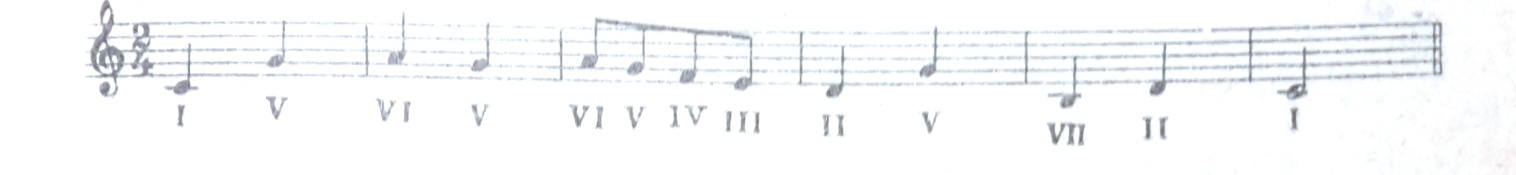 - анализ мелодического фрагмента в фа мажоре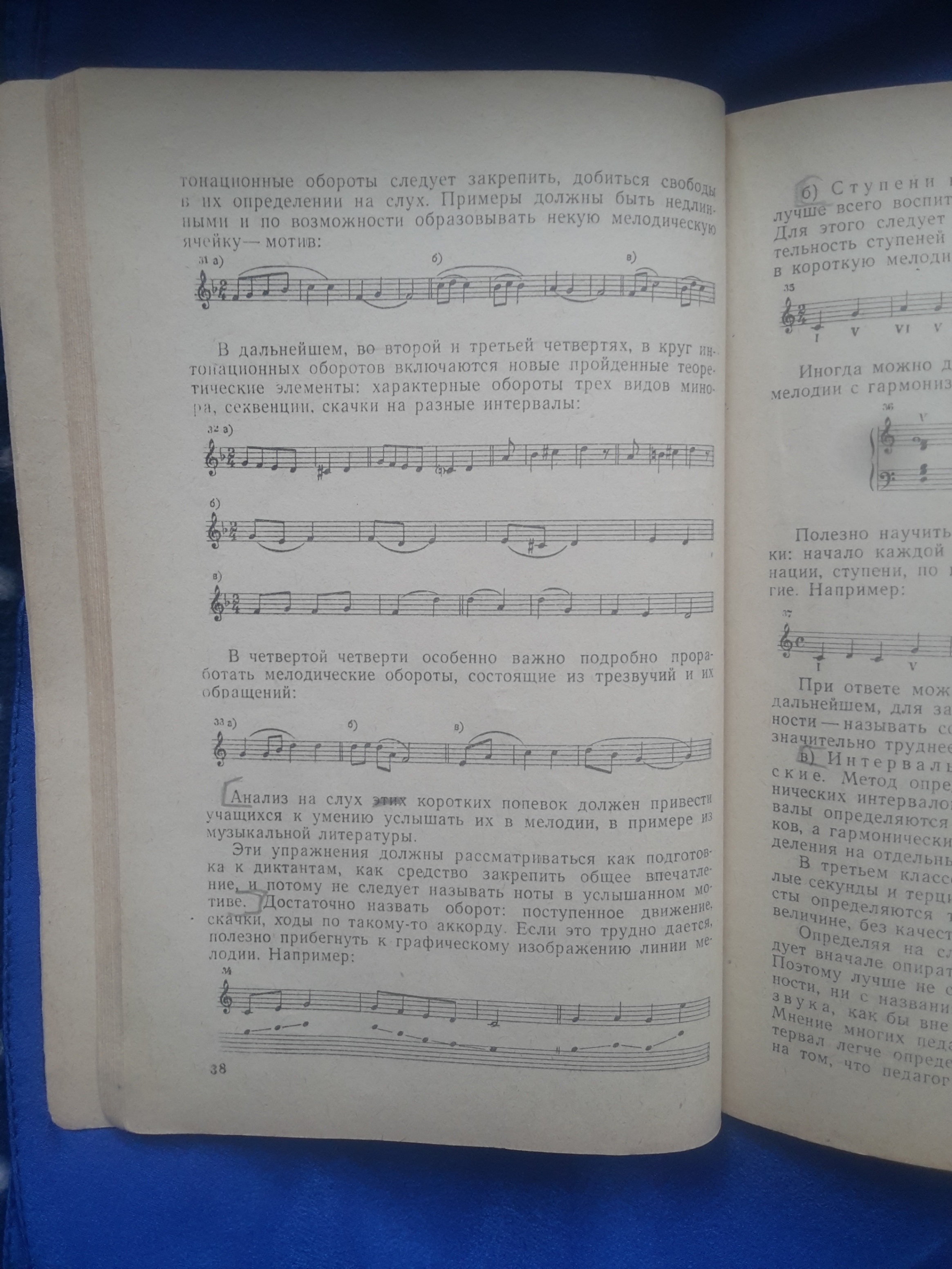 - мелодические интервалы: 2м – 3 б – 4 ч – 2б – 5ч- гармонические интервалы: 8ч – 2б – 4ч – 5ч – 3бМузыкальный диктант Цель выполнения данной формы работы – развитие навыка записи мелодий по слуху.Работа над музыкальным диктантом является одной из наиболее трудных задач в курсе сольфеджио. Для ее выполнения требуется не только определенный уровень развития музыкального слуха, но и наличие способности логически мыслить. Поэтому успехи учащихся в записи диктантов зависят от их индивидуального умственного развития. Работа над диктантом требует от педагога индивидуального внимания к каждому ученику, выяснения особенностей его характера, степени его музыкальности, умения сосредоточиться, и т.д. и в соответствии с этими наблюдениями наметить путь дальнейшей работы. Навык записи диктанта вырабатывается медленно, иногда годами. Здесь нельзя форсировать события и необходимо проявить терпение. И все же педагогу стоит учить писать быстро, не выверяя каждую ноту, а охватывая группы звуков. Так, отрывки движения мелодии по гамме вверх и вниз, повторения звуков, вспомогательные обороты или опевания одного звука постепенно закрепляются в сознании и вскоре быстро стенографируются.В условиях классной работы следует использовать различные формы музыкальных диктантов:1. Устные диктанты - пение сыгранной мелодии с названием нот и дирижированием. 2. Ритмические диктанты – запись ритма без нотных строк. 3. Запись знакомых мелодий по памяти.4. Диктанты по фразам (эскизные). Прослушав мелодию, определив размер и установив тональность всем классом, педагог записывает первую фразу на доске, советуясь и привлекая к работе учащихся. Вторую же фразу предлагается детям записать самостоятельно. Такой прием помогает учащимся увидеть на нотном стане то, что они слышат.5. Диктанты-минутки - небольшие мелодии-попевки в два-четыре такта, которые исполняются три раза и затем записывается учащимися по памяти.6. Запоминания мелодии без текста. Прослушав мелодию, учащиеся напевают ее на выбранный слог. Мелодия повторяется в течение нескольких уроков. От  детей требуется узнать мелодию и повторить ее, напевая.7. Контрольный диктант. Педагог называет только тональность и дает детям возможность проявить полную самостоятельность, следя за процессом записи каждого учащегося.Проверять диктанты лучше коллективно: всем классом пропеть мелодию диктанта, кому-то из учащихся записать на доске. Хорошо давать отработку диктанта в домашнее задание – его сольфеджирование, транспонирование, подбор.Из всех форм музыкального диктанта мы используем только некоторые:- Устный диктантГ. Фридкин «Музыкальные диктанты» № 10, 11.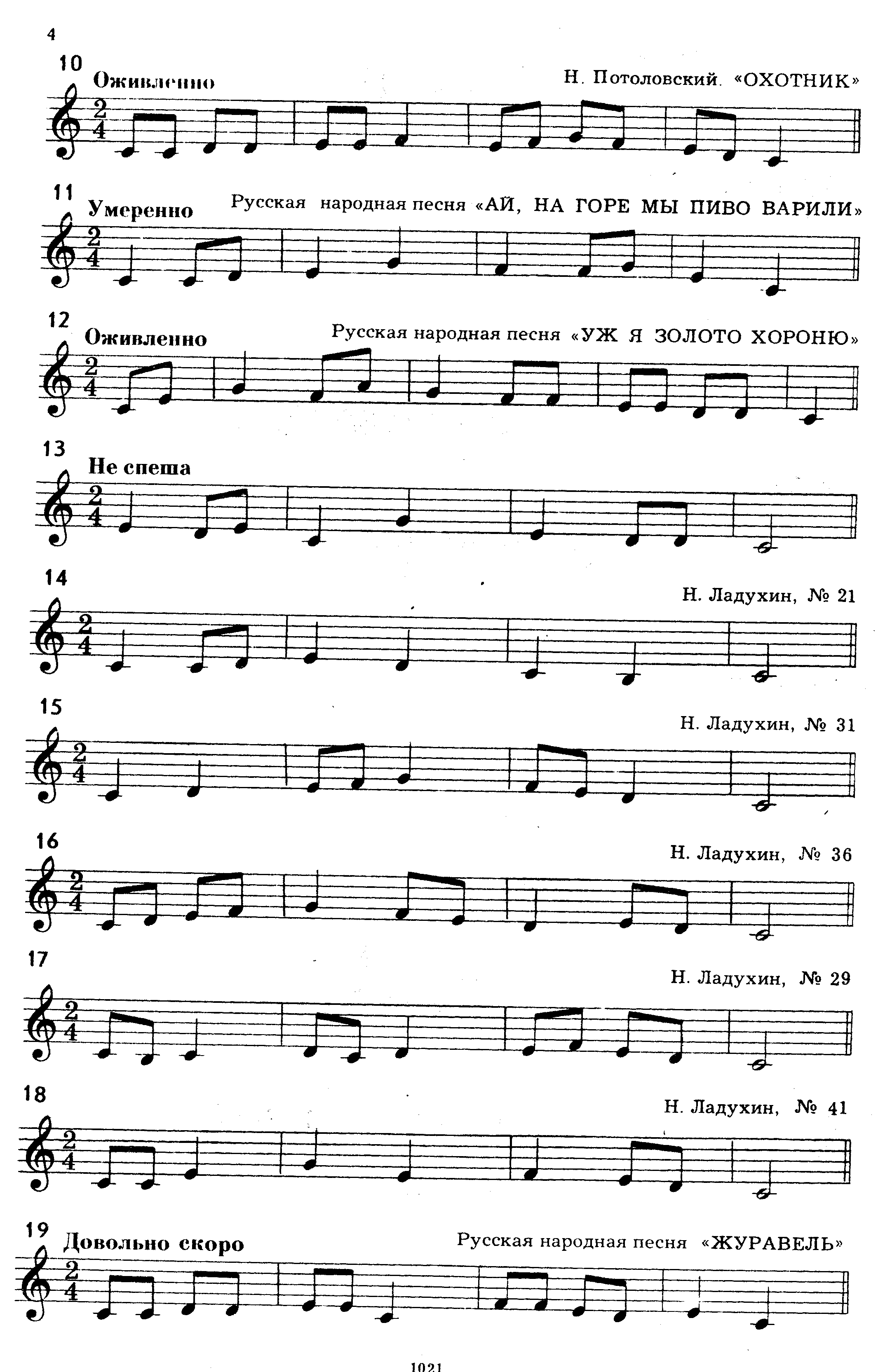 - Ритмический диктант Г. Фридкин «Музыкальные диктанты» №17- Диктант по памяти:Г. Фридкин «Музыкальные диктанты» №16Проверка диктантов. Пропевание в классе мелодии диктанта всей группой, исполнение диктанта на фортепиано учащимися, воспроизведение ритмического рисунка с использованием ударных инструментов. Рабочие диктанты педагог оценивает словесной характеристикой с указанием ошибок и их причин.Домашнее задание 1).  Сольфеджирование № 91, 92 из сборника П. Драгомирова «Учебник Сольфеджио»2). Составление цепочки интервалов по образцу:  б.3  ч.4    м.6    ч.5;    I     II     VII      I3).  Сочинить мелодию к ритмическому диктанту по образцу:4). Транспонирование диктанта № 16 Г. Фридкин «Музыкальные диктанты» на  2 б. вверхСписок литературы:1). Е. Давыдова Методика преподавания сольфеджио М.: 1975	2). Е. Давыдова Сольфеджио для 3 класса ДМШ М.: Музыка 19763). П. Драгомиров Учебник сольфеджио М.: Музыка 19654). Н.М. Ладухин Вокализы М.: Классика-XXI 20065). Г. Фридкин Чтение с листа на уроках сольфеджио М.: 19766). Г. Фридкин Практическое руководство по музыкальной грамоте М.: 19787). Г. Фридкин Музыкальнее диктанты М.: 1986